VAD TYCKER DU?Tu aimes.........=Tycker du om...........la musique - le sport - le tennis - le basket - Arnold - le rap - le fromageVad är det?Vem är det?Det är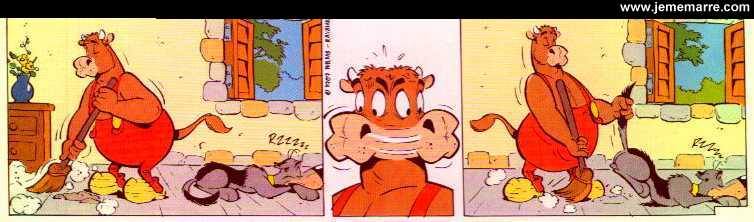 det ärbraurdåligtkonstigtroligtlustigtc'estbiennulbizarreamusantdrôlestortlitetvackertfultgrandpetitjolimochejättebrafantastisktmagnifiktförskräckligtsuper / génialfantastiquemagnifiqueterrible / horriblehäftigttrevligtmöjligtidiotisktchouettesympapossibleidiotsvensktfransktnorskttjocktsuédoisfrançaisnorvégiengroslätttungtgammaltungtlégerlourdvieuxjeunesuveräntelaktsnälltjobbigtextra(ordinaire)méchantgentildurdet är intece n'est pas